PPrivate Hospitals and Health Services Act 1927Formerly “Hospitals and Health Services Act 1927”, 
“Hospitals Act 1927”Portfolio:Minister for HealthAgency:Health Department of Western AustraliaHospitals Act 19271927/023 (18 Geo. V No. 23)23 Dec 19271 Jan 1928 (see s. 1)Hospitals Act Amendment Act 19481948/009 (12 Geo. VI No. 9)11 Nov 194811 Nov 1948Hospitals Act Amendment Act 19531953/016 (2 Eliz. II No. 16)20 Nov 195320 Nov 1953Hospitals Act Amendment Act 19551955/051 (4 Eliz. II No. 51)9 Dec 19559 Dec 1955Reprint approved 14 Aug 1961 in Volume 15 of Reprinted ActsReprint approved 14 Aug 1961 in Volume 15 of Reprinted ActsReprint approved 14 Aug 1961 in Volume 15 of Reprinted ActsReprint approved 14 Aug 1961 in Volume 15 of Reprinted ActsDecimal Currency Act 19651965/11321 Dec 1965Act other than s. 4‑9: 21 Dec 1965 (see s. 2(1)); s. 4‑9: 14 Feb 1966 (see s. 2(2))Hospitals Act Amendment Act 19691969/08917 Nov 196917 Nov 1969Hospitals Act Amendment Act 19721972/03316 Jun 197230 Jun 1972 (see s. 2 and Gazette 30 Jun 1972 p. 2098‑9)Reprint approved 11 Dec 1972 Reprint approved 11 Dec 1972 Reprint approved 11 Dec 1972 Reprint approved 11 Dec 1972 Hospitals Act Amendment Act 19731973/01025 May 197325 May 1973Hospitals Act Amendment Act 19751975/1041 Dec 19751 Dec 1975Hospitals Act Amendment Act 19761976/0716 Oct 19766 Oct 1976Hospitals Amendment Act 19801980/06426 Nov 19808 Jul 1983 (see s. 2 and Gazette 8 Jul 1983 p. 2475)Hospitals Amendment Act 19811981/04326 Aug 19811 Sep 1981 (see s. 2)Acts Amendment (Statutory Designations) and Validation Act 1981 s. 41981/06313 Oct 198113 Oct 1981Hospitals Amendment Act 19821982/08415 Nov 198215 Nov 1982Hospitals Amendment Act 19831983/08522 Dec 1983Act other than s. 3‑9: 22 Dec 1983 (see s. 2(1));s. 3‑9: 1 Feb 1984 (see s. 2(2) and Gazette 20 Jan 1984 p. 120)Health Legislation Amendment Act 1984 Pt. X1984/02831 May 19841 Jul 1984 (see s. 2 and Gazette 15 Jun 1984 p. 1629)Acts Amendment (Hospitals) Act 1985 Pt. III1985/053 (as amended by 2004/055 s. 518)5 Nov 198523 Jan 1987 (see s. 2 and Gazette 23 Jan 1987 p. 179)Acts Amendment (Financial Administration and Audit) Act 1985 s. 31985/0984 Dec 19851 Jul 1986 (see s. 2 and Gazette 30 Jun 1986 p. 2255)Acts Amendment (Public Service) Act 1987 s. 321987/11331 Dec 198716 Mar 1988 (see s. 2 and Gazette 16 Mar 1988 p. 813)Guardianship and Administration Act 1990 s. 1231990/0247 Sep 199020 Oct 1992 (see s. 2 and Gazette 2 Oct 1992 p. 4811)Reprinted as at 22 Apr 1993 Reprinted as at 22 Apr 1993 Reprinted as at 22 Apr 1993 Reprinted as at 22 Apr 1993 Financial Administration Legislation Amendment Act 1993 s. 111993/00627 Aug 19931 Jul 1993 (see s. 2(1))Acts Amendment (Health Services Integration) Act 1994 Pt. 21994/04910 Oct 199410 Oct 1994 (see s. 2)Statutes (Repeals and Minor Amendments) Act 1994 s. 41994/0739 Dec 19949 Dec 1994 (see s. 2)Hospitals Amendment Act 19941994/10311 Jan 1995s. 1 & 2: 11 Jan 1995;s. 3, Pt. 2 & Pt. 3 (except s. 18): 3 Feb 1995 (see s. 2 and Gazette 3 Feb 1995 p. 333)Local Government (Consequential Amendments) Act 1996 s. 41996/01428 Jun 19961 Jul 1996 (see s. 2)Hospitals and Health Services Amendment Act 19961996/0172 Jul 1996s. 1 & 2: 2 Jul 1996;Act other than s. 1 & 2: 18 Sep 1996 (see s. 2 and Gazette 17 Sep 1996 p. 4691)Financial Legislation Amendment Act 1996 s. 641996/04925 Oct 199625 Oct 1996 (see s. 2(1))Mental Health (Consequential Provisions) Act 1996 Pt. 101996/06913 Nov 199613 Nov 1997 (see s. 2)Acts Amendment (Land Administration) Act 1997 Pt. 321997/0313 Oct 199730 Mar 1998 (see s. 2 and Gazette 27 Mar 1998 p. 1765)Statutes (Repeals and Minor Amendments) Act 1997 s. 74(3)1997/05715 Dec 199715 Dec 1997 (see s. 2(1)); (s. 74(1) & (2) are not included because those subsections have been amended by 1996/069 s. 42 prior to commencement)Acts Amendment and Repeal (Financial Sector Reform) Act 1999 s. 861999/02629 Jun 19991 Jul 1999 (see s. 2(1) and Gazette 30 Jun 1999 p. 2905)Reprinted as at 15 Oct 1999 Reprinted as at 15 Oct 1999 Reprinted as at 15 Oct 1999 Reprinted as at 15 Oct 1999 Statutes (Repeals and Minor Amendments) Act 2000 s. 182000/0244 Jul 20004 Jul 2000 (see s. 2)State Superannuation (Transitional and Consequential Provisions) Act 2000 s. 482000/043 (as amended by 2016/011 s. 304)2 Nov 2000s. 48(1): 17 Feb 2001 (see s. 2(2) and Gazette 16 Feb 2001 p. 903); s. 48(2): deleted by 2016/011 s. 304Hospitals and Health Services Amendment Act 20022002/0178 Jul 20028 Jul 2002 (see s. 2)Acts Amendment (Equality of Status) Act 2003 s. 1192003/02822 May 20031 Jul 2003 (see s. 2 and Gazette 30 Jun 2003 p. 2579)Statutes (Repeals and Minor Amendments) Act 2003 s. 67 & 146(2)2003/07415 Dec 200315 Dec 2003 (see s. 2)Workers’ Compensation Reform Act 2004 s. 1612004/0429 Nov 200414 Nov 2005 (see s. 2 and Gazette 31 Dec 2004 p. 7131 and 17 Jun 2005 p. 2657);Para (b) of proclamation published 31 Dec 2004 p. 7131 revoked (see Gazette 17 Jun 2005 p. 2657)Courts Legislation Amendment and Repeal Act 2004 Sch. 2 cl. 252004/059 (as amended by 2008/002 s. 77(13))23 Nov 2004Repealed by 2008/002 s. 77(13)State Administrative Tribunal (Conferral of Jurisdiction) Amendment and Repeal Act 2004 Pt. 2 Div. 63 Subdiv. 12004/05524 Nov 20041 Jan 2005 (see s. 2 and Gazette 31 Dec 2004 p. 7130)Health Legislation Amendment Act 2004 Pt. 42004/06124 Nov 200424 Nov 2004 (see s. 2)Reprint 5 as at 26 Aug 2005 (not including 2000/043 s. 48(2), 2004/042 & 2004/059)Reprint 5 as at 26 Aug 2005 (not including 2000/043 s. 48(2), 2004/042 & 2004/059)Reprint 5 as at 26 Aug 2005 (not including 2000/043 s. 48(2), 2004/042 & 2004/059)Reprint 5 as at 26 Aug 2005 (not including 2000/043 s. 48(2), 2004/042 & 2004/059)Machinery of Government (Miscellaneous Amendments) Act 2006 Pt. 9 Div. 62006/02826 Jun 20061 Jul 2006 (see s. 2 and Gazette 27 Jun 2006 p. 2347)Hospitals and Health Services Amendment Act 20062006/0454 Oct 20064 Oct 2006 (see s. 2)Financial Legislation Amendment and Repeal Act 2006 s. 4 & Sch. 1 cl. 862006/07721 Dec 20061 Feb 2007 (see s. 2(1) and Gazette 19 Jan 2007 p. 137)Duties Legislation Amendment Act 2008 Sch. 1 cl. 162008/01214 Apr 20081 Jul 2008 (see s. 2(d))Medical Practitioners Act 2008 Sch. 3 cl. 272008/02227 May 20081 Dec 2008 (see s. 2 and Gazette 25 Nov 2008 p. 4989)Reprint 6 as at 13 Feb 2009 (not including 2000/043 s. 48(2))Reprint 6 as at 13 Feb 2009 (not including 2000/043 s. 48(2))Reprint 6 as at 13 Feb 2009 (not including 2000/043 s. 48(2))Reprint 6 as at 13 Feb 2009 (not including 2000/043 s. 48(2))Statutes (Repeals and Miscellaneous Amendments) Act 2009 s. 132009/00821 May 200922 May 2009 (see s. 2(b))Acts Amendment (Bankruptcy) Act 2009 s. 432009/01816 Sep 200917 Sep 2009 (see s. 2(b))Standardisation of Formatting Act 2010 s. 4 & 512010/01928 Jun 201011 Sep 2010 (see s. 2(b) and Gazette 10 Sep 2010 p. 4341)Health Practitioner Regulation National Law (WA) Act 2010 Pt. 5 Div. 262010/03530 Aug 201018 Oct 2010 (see s. 2(b) and Gazette 1 Oct 2010 p. 5075‑6)Public Sector Reform Act 2010 s. 892010/0391 Oct 20101 Dec 2010 (see s. 2(b) and Gazette 5 Nov 2010 p. 5563)Statutes (Repeals and Minor Amendments) Act 2011 s. 16 & 272011/04725 Oct 201126 Oct 2011 (see s. 2(b))Reprint 7 as at 27 Jan 2012 (not including 2000/043 s. 48(2))Reprint 7 as at 27 Jan 2012 (not including 2000/043 s. 48(2))Reprint 7 as at 27 Jan 2012 (not including 2000/043 s. 48(2))Reprint 7 as at 27 Jan 2012 (not including 2000/043 s. 48(2))National Health Funding Pool Act 2012 Pt. 72012/04420 Nov 201215 Dec 2012 (see s. 2(b) and Gazette 14 Dec 2012 p. 6195)Hospitals and Health Services Amendment Act 20132013/008 (as amended by 2016/011 s. 283)19 Aug 2013Repealed by 2016/011 s. 283Mental Health Legislation Amendment Act 2014 Pt. 4 Div. 32014/0253 Nov 201430 Nov 2015 (see s. 2(b) and Gazette 13 Nov 2015 p. 4632)Health Services Act 2016 Pt. 20 Div. 12016/01126 May 20161 Jul 2016 (see s. 2(b) and Gazette 24 Jun 2016 p. 2291)Public Health (Consequential Provisions) Act 2016 Pt. 3 Div. 232016/01925 Jul 201624 Jan 2017 (see s. 2(1)(c) and Gazette 10 Jan 2017 p. 165)Reprint 8 as at 21 Oct 2016 Reprint 8 as at 21 Oct 2016 Reprint 8 as at 21 Oct 2016 Reprint 8 as at 21 Oct 2016 Directors’ Liability Reform Act 2023 Pt. 3 Div. 482023/0094 Apr 20235 Apr 2023 (see s. 2(j))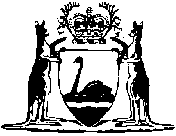 